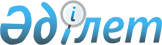 Қостанай қалалық мәслихаты шешімінің күші жойылды деп тану туралыҚостанай облысы Қостанай қаласы мәслихатының 2021 жылғы 27 шілдедегі № 41 шешімі. Қазақстан Республикасының Әділет министрлігінде 2021 жылғы 11 тамызда № 23943 болып тіркелді
      "Құқықтық актілер туралы" Қазақстан Республикасы Заңының 27-бабына сәйкес Қостанай қалалық мәслихаты ШЕШТІ:
      1. Қостанай қалалық мәслихатының "Сот шешімімен коммуналдық меншікке түскен болып танылған иесіз қалдықтары басқару қағидаларын бекіту туралы" 2017 жылғы 21 желтоқсандағы № 205 (Нормативтік құқықтық актілерді мемлекеттік тіркеу тізілімінде № 7425 болып тіркелген) шешімінің күші жойылды деп танылсын.
      2. Осы шешім алғашқы ресми жарияланған күнінен кейін күнтізбелік он күн өткен соң қолданысқа енгізіледі.
					© 2012. Қазақстан Республикасы Әділет министрлігінің «Қазақстан Республикасының Заңнама және құқықтық ақпарат институты» ШЖҚ РМК
				
      Қостанай қалалық мәслихатының хатшысы 

Б. Сандыбеков
